Рабочий листпо учебному предмету» Математика»с применением электронного обучения и дистанционных образовательных технологийКласс: 5-АФедчишин Степан Богданович7 неделя (18.05-22.05)Приложение 1Итоговая контрольная работа 5 класс Постройте угол 1000. Из вершины угла проведите луч так, чтобы один из образовавшихся углов был в 3 раза больше другого. Определите величины  получившихся углов.  Выполните действия: ;            .3 . а)   Сравните:  а)  ;        б) .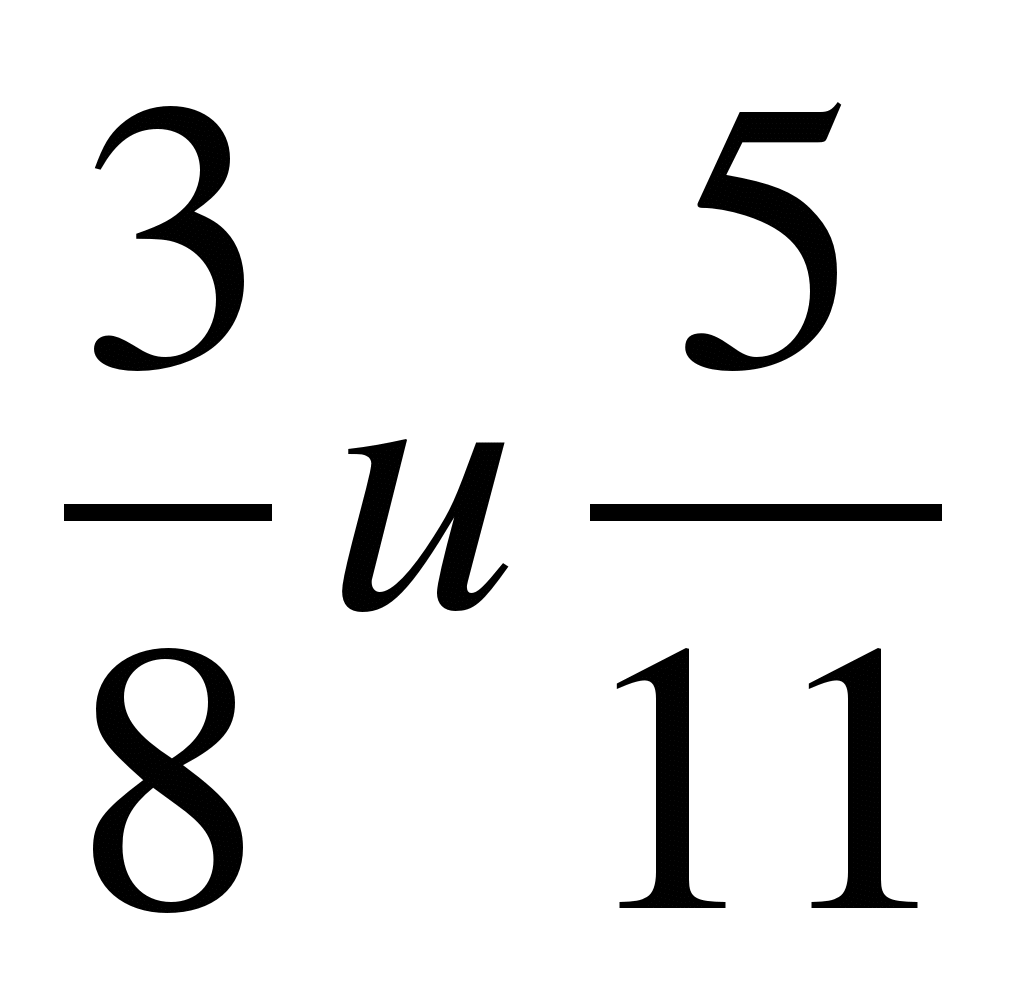 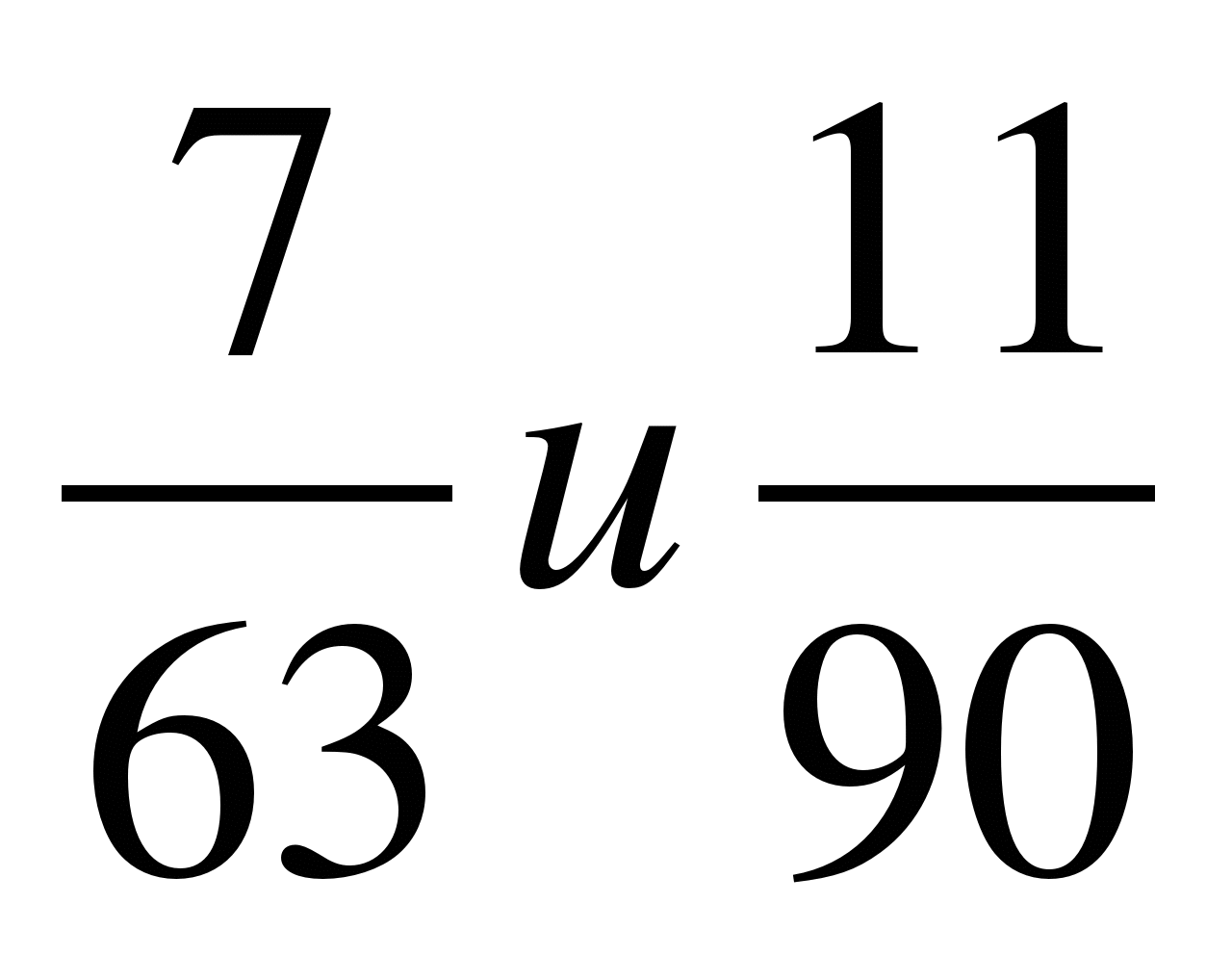 б). Вычислите: ;            ;             ;            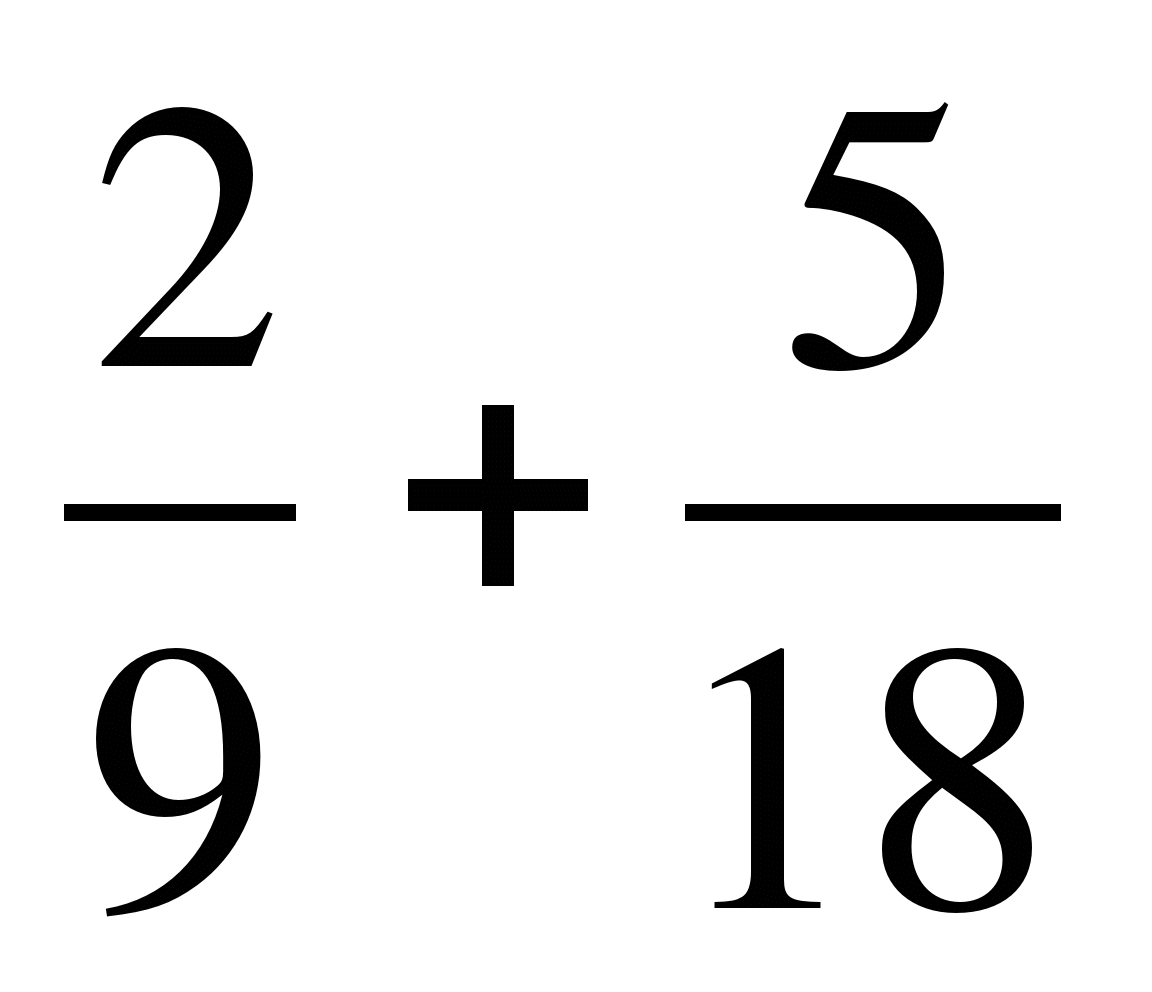 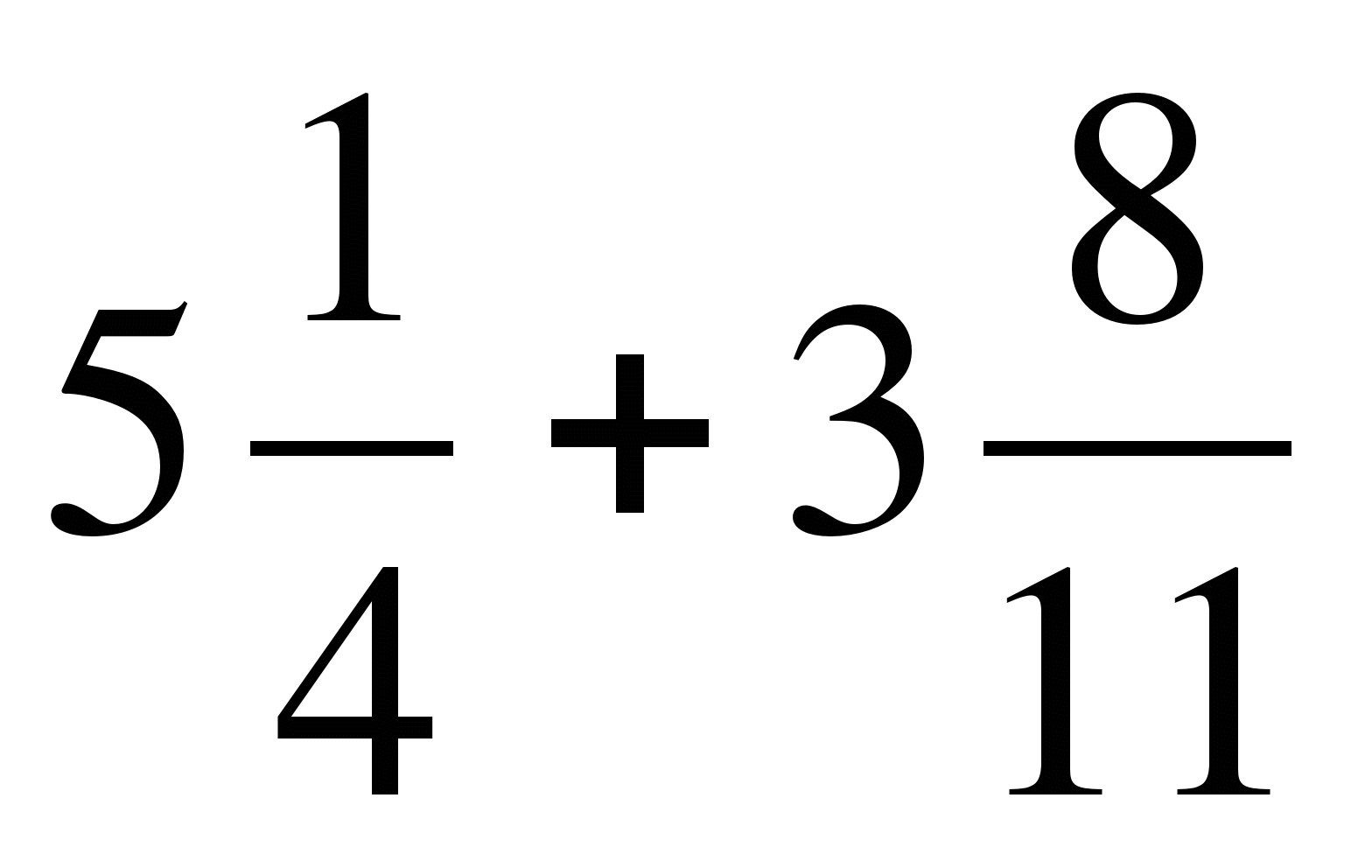 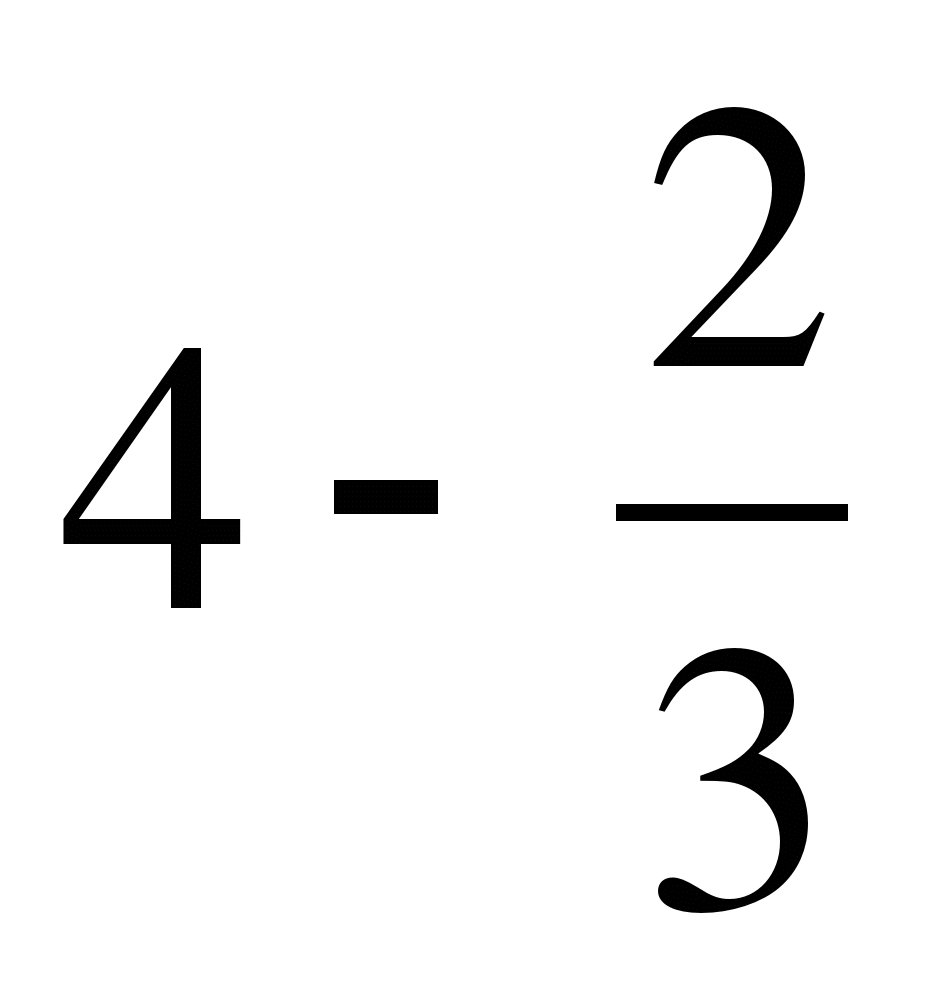 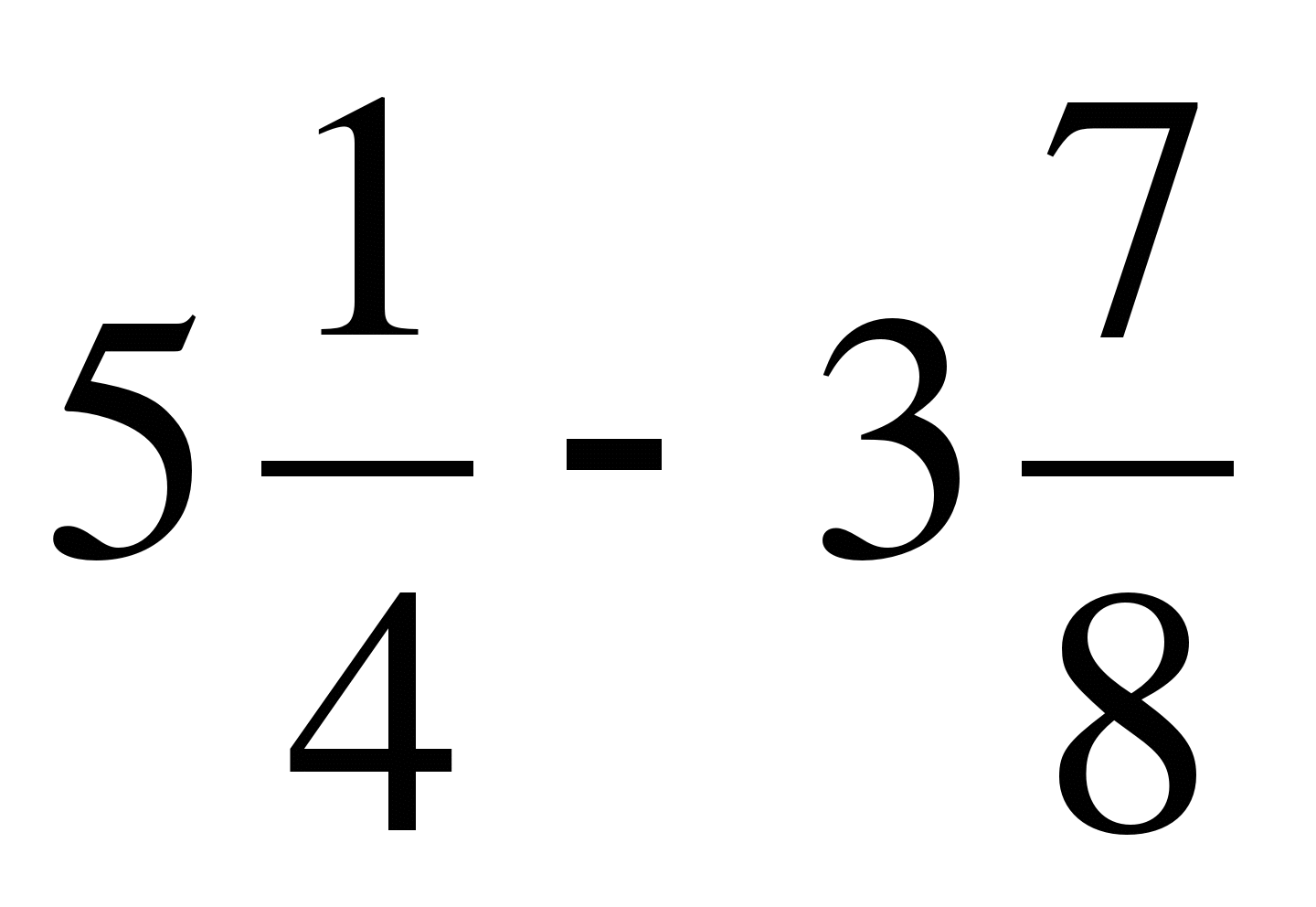 4. Туристы отправились в поход на 30км. До ночлега они прошли  пути. Сколько километров им осталось пройти?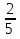 5. Первая труба может наполнить бак за 45 мин, а вторая труба за 30 мин. За сколько минут две трубы наполнят бак?№ п/пДатаРазделТемаФорма урока (с применением электронного обучения или дистанционных образовательных технологий)Содержание(задания для изучения)Текущий контрольТекущий контрольИтоговый контрольИтоговый контрольКонсультацияКонсультацияРазноуровневые домашние задания№ п/пДатаРазделТемаФорма урока (с применением электронного обучения или дистанционных образовательных технологий)Содержание(задания для изучения)формасрокиформасрокиформасрокиРазноуровневые домашние задания118.05Повторение курса 5 классаДействия с натуральными числами.Измерение величин. Делимость натуральных чиселЭлектронное  обучение1)Просмотреть презентацию на сайте https://www.youtube.com/watch?v=cy4p2NsKUWI2) Решить №78Решить №21318.05Контрольная  работа20.05Вопросы и ответы18.05Решить №212,  №585219.05Повторение курса 5 классаДействия с обыкновенными дробями.Все действия со смешанными дробямиЭлектронное  обучение1 )Просмотреть презентацию на сайте https://www.youtube.com/watch?v=b9uKro2PFK0Решить №787,Решить №102719.05Контрольная  работа20.05Вопросы и ответы19.05Решить №957320.05Повторение курса 5 классаИтоговая контрольная работа №9Дистанционное обучениеОнлайн-урокЗадания для контрольной работыПриложение1 Контрольная  работа20.05Вопросы и ответы20.05420.05Повторение курса 5 классаСравнение, сложение и вычитание дробейЭлектронное  обучение1)Просмотреть презентацию на сайте https://infourok.ru/prezentaciya-po-matematike-na-temu-povtorenie-klassa-slozhenie-i-vichitanie-obiknovennih-drobey-klass-481638.htmlРешить №810Решить  №834, 20.05Вопросы и ответы20.05521.05Повторение курса 5 классаУмножение дробей.Деление дробейЭлектронное  обучение1)Просмотреть презентацию на сайте https://edudocs.info/prezentaciya-po-matematike-na-temu-umnojenie-i-delenie-obyknovennyh-drobey-5-klass.htmlРешить № 898,Решить №939 а22.05Вопросы и ответы21.05Решить № 939 е622.05Повторение курса 5 классаДействия со смешанными дробямиЭлектронное  обучение1)Просмотреть презентацию на сайте https://infourok.ru/prezentaciya-po-matematike-na-temu-povtorenie-deystviy-slozheniyavichitaniya-umnozheniya-so-smeshannimi-drobyami-3808333.htmlРешить №1167 б,в22.05Вопросы и ответы22.05